МУНИЦИПАЛЬНОЕ ОБЩЕОБРАЗОВАТЕЛЬНОЕ УЧРЕЖДЕНИЕ«ШКОЛА №2 Р.П.НОВЫЕ БУРАСЫ НОВОБУРАССКОГО РАЙОНА САРАТОВСКОЙ ОБЛАСТИ»Структурное подразделение по реализации программы дошкольного образования МОУ «Школа №2 р.п. Новые Бурасы Новобурасского района Саратовской области имени Героя Советского Союза М.С. Бочкарева»Проект "Мы выбираем здоровье"Воспитатель структурного подразделения по реализации программы дошкольного образования МОУ "Школа №2 р.п. Новые БурасыНовобурасского района Саратовской областиимени Героя Советского Союза М.С. Бочкарева "Тихонова Татьяна Николаевна «Забота о здоровье – это важнейший труд воспитателя. От жизнерадостности, бодрости детей зависит их духовная жизнь, мировоззрение, умственное развитие, прочность знаний, вера в свои силы»В. А. Сухомлинский.Тип проекта: Педагогический, познавательный, практико-ориентированный, групповой, краткосрочный. Продолжительность проекта: с 9.11.2018г. по 30.11.2018г. Участники проекта: воспитатели, родители, дети от 4 до 6 летПроблема: Дети не могут в достаточном объёме рассказать об основах здорового образа жизни.Недостаточная осведомленность родителей о важности физического воспитания. Негативная статистика по образу жизни в семье (сниженная активность, несбалансированное питание, несоблюдение режима дня, нездоровый досуг).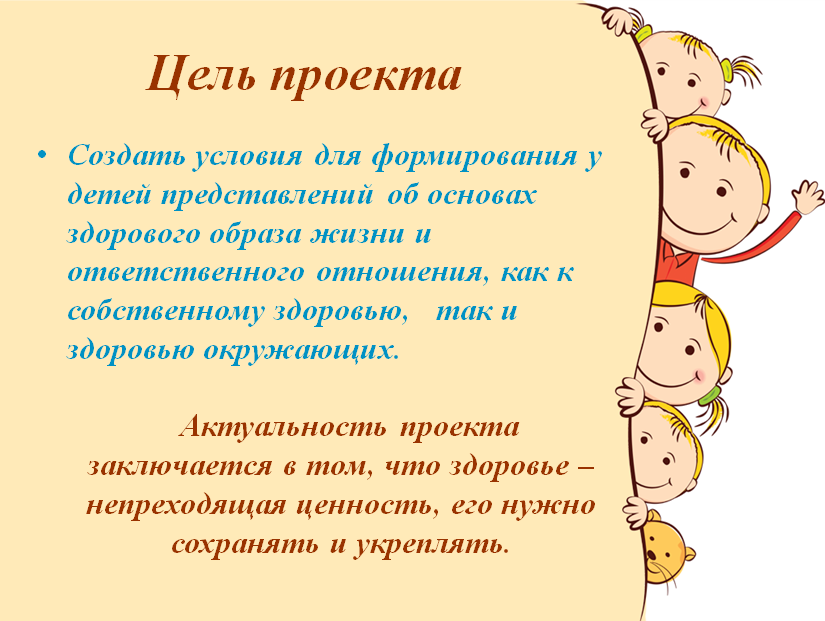 Задачи проекта: Расширить и закрепить знания детей о здоровом образе жизни.Совершенствовать физические способности в совместной двигательной деятельности детей.Способствовать созданию активной позиции родителей в совместной двигательной деятельности с детьми.Пути реализации проекта: тематические интегрированные занятия, в том числе и физкультурные;просвещение родителей по теме проекта (анкетирование, консультации, родительское собрание);спортивные соревнования;беседы, игры, конкурсы.Предполагаемые результаты: повышение интереса детей к физическим упражнениям и спорту;повышение интереса родителей к здоровому образу жизни;снижение уровня заболеваемости.Этапы проекта: 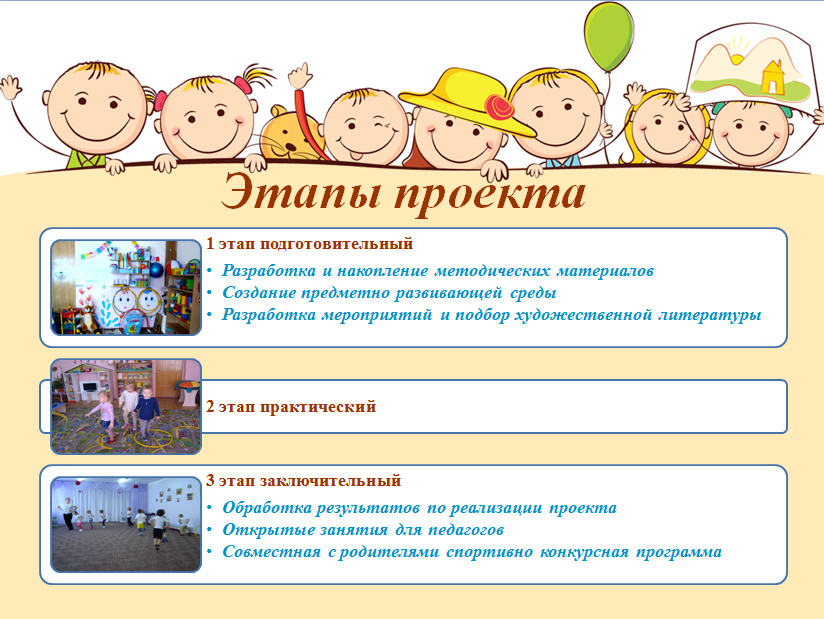 1 этап – подготовительный:Разработка и накопление методических материалов Создание предметно развивающей среды Разработка мероприятий и подбор художественной литературы 2 этап — практический. 3-этап заключительный: Обработка результатов по реализации проекта Открытые занятия для педагогов Совместная с родителями спортивно конкурсная программа Работа с родителямиАнкетирование «Условия здорового образа жизни в семье»Консультация «Закаливание - одна из форм профилактики простудных заболеваний детей»Памятка «Как помочь ребенку сохранить здоровье»Родительское собрание «Укрепление и сохранение здоровья детей»Спортивно конкурсная программа совместно с родителями «А ну-ка, мамочки!»Работа с детьми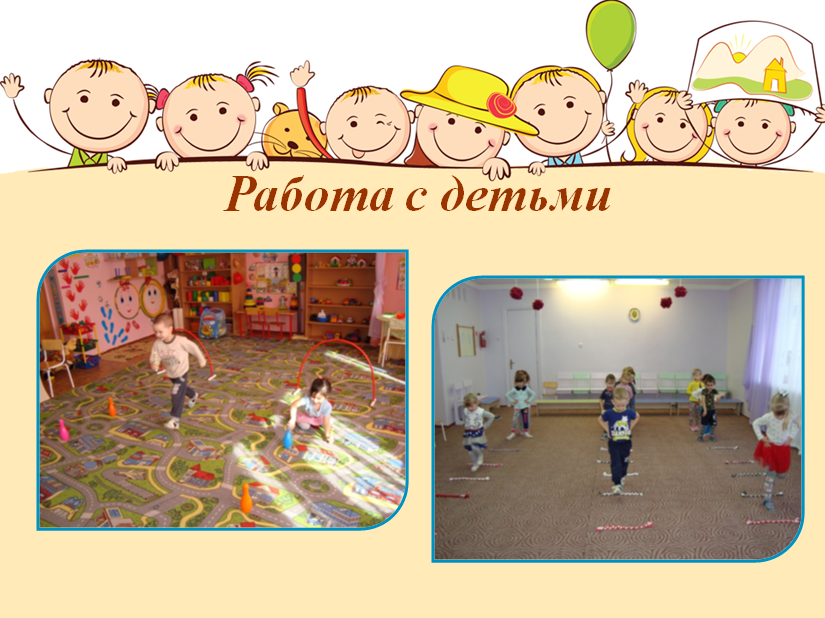 Познавательное развитие Беседы: «Что такое здоровье?», «Мы порядком дорожим - соблюдаем свой режим», «О роли питания для здоровья», «Спорт-это сила и здоровье», «Что лучше - болеть или быть здоровым?». Рассматривание иллюстраций «Зимние виды спорта». НОД «Я здоровым быть хочу» (Приложение №1) Социально- коммуникативное С/р игры: «Продуктовый магазин», «Больница», «Аптека». Речевое развитие Д/и: «Полезно – вредно», «Назови что можно делать», «Закончи предложение», «Волшебный мешочек», "Подбери предмет», «Кому что нужно», «Кто больше назовёт полезных продуктов питания», «Что вредно, а что полезно для зубов» и др. (Приложение №2) Чтение произведения К. И. Чуковского «Доктор Айболит», «Федорино горе», чтение пословиц о здоровье, Художественно- эстетическое развитиеЛенка «Овощи и фрукты», аппликация «Заготовка овощей на зиму».Физическое развитие П/и: «Ловишки», «Зайцы», «Птички и кошка», «Самолеты», «Волк и зайцы», «Жмурки». Ходьба по дорожкам здоровья, пальчиковые игры, ходьба босиком, утренняя гимнастика, дыхательная гимнастика, физ.минутки, гимнастика для глаз (Приложение №3) 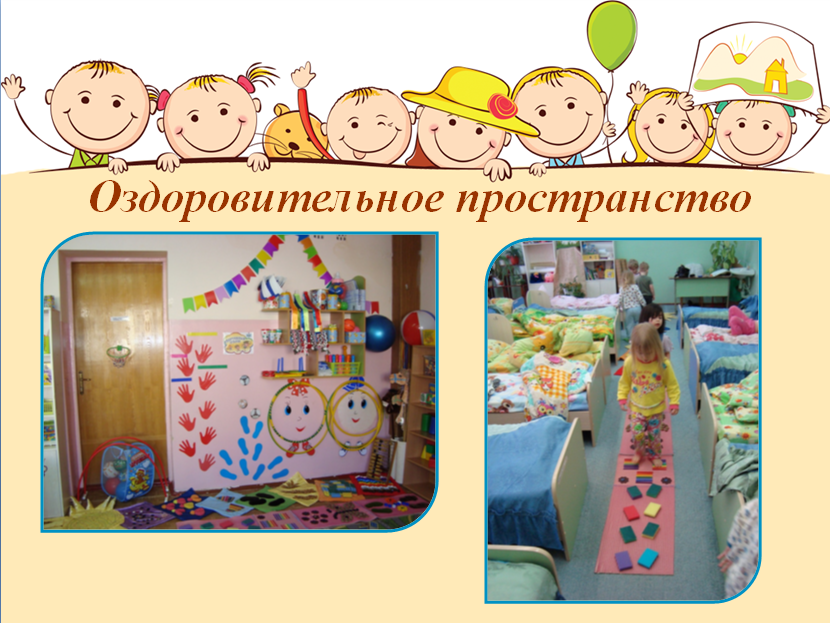 Физкультурные уголки, оснащенные нетрадиционным физкультурным оборудованием, изготовленным и оформленным руками воспитателей и родителей пользуются большим спросом у наших воспитанников, т. к. они могут в самостоятельной деятельности использовать данные тренажеры, при их помощи организовывать игры различной подвижности.Устойчивость организма к неблагоприятным факторам среды зависит не только от индивидуальных особенностей ребенка, но и от своевременного и правильного проведения специальных оздоровительных мероприятий: своевременное проветривание помещений, ежедневные прогулки и физкультурные занятия на свежем воздухе.Работу по оздоровлению детей мы проводим по нескольким направлениям:Профилактическое:1. Обеспечение благоприятного течения адаптации (под контролем воспитателя);2. Выполнение санитарно-гигиенического режима (создание культуры гигиены, комфорта для каждого воспитанника в течение всего пребывания его в детском саду);3. Предупреждение простудных заболеваний методами неспецифической профилактики (самомассаж, использование дорожек с различным покрытием для укрепления свода стопы, и т. д.).4. Консультирование родителей по вопросам оздоровления детейОрганизационное:1. Организация здоровьесберегающей среды в ДОУ;2. Организация двигательной активности в зависимости от уровня двигательной активности каждого воспитанника3. Обеспечение психологического комфорта.Кроме этого, разработан алгоритм проведения бодрящей гимнастики после дневного сна, который включает в себя:- Общеразвивающие упражнения лежа и сидя на кровати;- Элементы оздоровительного самомассажа;- Закаливающие процедуры (ходьба босиком по дорожкам с различным покрытием и наполнителем);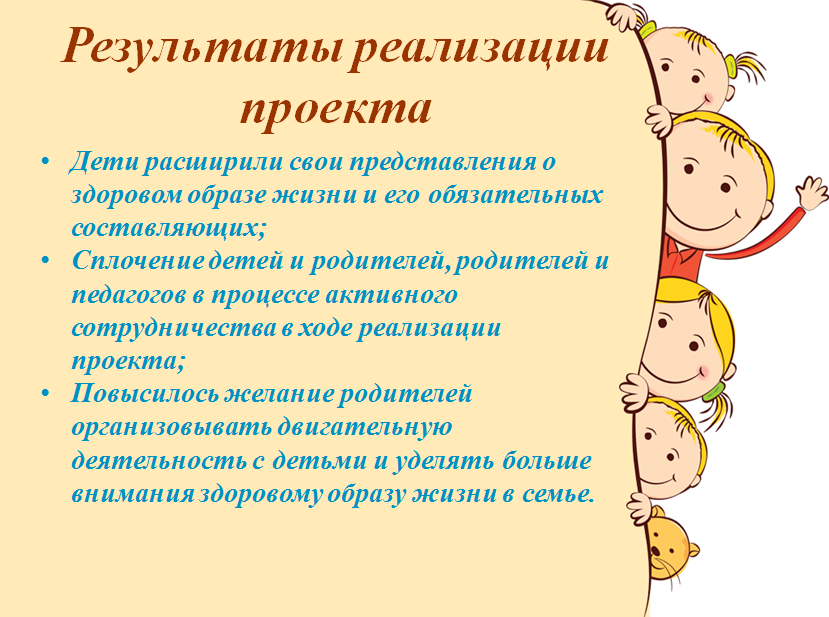 Благодаря совместной проектной деятельности мы сможем:- расширить и закрепить знания детей о здоровом образе жизни;- усовершенствовать физические способности в совместной двигательной деятельности детей;- повысить профессиональное мастерство педагогов дошкольного учреждения по теме здоровый образ жизни;- создать единое воспитательно–образовательное пространство на основе доверительных партнерских отношений сотрудников ДОУ с родителями.Наша работа не ставит целью достижение высоких результатов за короткий отрезок времени. Главное в ней – помочь детям проявить их собственные потенциальные возможности, чтобы, взрослея, были готовы вести здоровый образ жизни, ценили свое здоровье и здоровье окружающих.Список использованных источников:https://nsportal.ru/detskiy-sad/zdorovyy-obraz-zhizni/2019/01/17/proekt-skazhi-zdorovyu-dahttps://ProfHelp.net/2697047/http://pedrazvitie.ru/raboty_doshkolnoe_new/index?n=52967https://nsportal.ru/detskiy-sad/fizkultura/2012/11/14/sozdanie-usloviy-dlya-fizkulturno-ozdorovitelnoy-raboty-v-dou